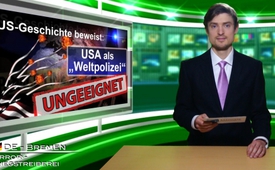 US-Geschichte beweist: USA als „Weltpolizei“ ungeeignet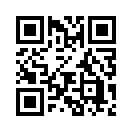 Seit langem arbeiten US-amerikanische Globalstrategen an der Verwirklichung eines amerikanischen Jahrhunderts, einer Neuen Weltordnung unter Vorherrschaft der USA.
Der Werdegang der selbsternannten Weltpolizei USA zeichnet sich jedoch nicht durch rechtmäßige Politik und verantwortungsvolle Führung aus.USA als Weltpolizei ungeeignet
Seit langem arbeiten US-amerikanische Globalstrategen an der Verwirklichung eines amerikanischen Jahrhunderts, einer Neuen Weltordnung unter Vorherrschaft der USA.
Der Werdegang der selbsternannten Weltpolizei USA zeichnet sich jedoch nicht durch rechtmäßige Politik und verantwortungsvolle Führung aus. Dies verdeutlicht auch ein
kurzer Blick auf die letzten 239 Jahre US-Geschichte: Seit Gründung der Vereinigten Staaten von Amerika im Jahr 1776 verging kein einziges Jahrzehnt, in dem die USA keinen Krieg führten. Von diesen 239 Jahren befanden sie sich 219 Jahre, also über 91 % Prozent der Zeit, im offenen Krieg mit anderen Ländern. Während die ersten 120 Jahre vor allem von Kriegen gegen die Indianer geprägt waren, wurde in den folgenden 120 Jahren eine internationale Kriegsführung zum Normalzustand. Wohl kein anderer Weltstaat hat im Zeitvergleich auch nur annähernd so viele Kriege geführt und Chaos hervorgebracht wie die USA. Die Bilanz eines überzeugenden Weltpolizisten, der für Ordnung und Sicherheit sorgt, sähe jedenfalls grundlegend anders aus. Für echten Weltfrieden ist die sofortige Beendigung der US-Kriege und die Rehabilitation der geschädigten Völker notwendig, angefangen bei den Ureinwohnern Nordamerikas.von ham.Quellen:http://www.washingtonsblog.com/2015/02/america-war-93-time-222-239-years-since-1776.html
http://www.kla.tv/7318Das könnte Sie auch interessieren:---Kla.TV – Die anderen Nachrichten ... frei – unabhängig – unzensiert ...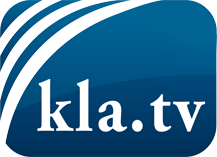 was die Medien nicht verschweigen sollten ...wenig Gehörtes vom Volk, für das Volk ...tägliche News ab 19:45 Uhr auf www.kla.tvDranbleiben lohnt sich!Kostenloses Abonnement mit wöchentlichen News per E-Mail erhalten Sie unter: www.kla.tv/aboSicherheitshinweis:Gegenstimmen werden leider immer weiter zensiert und unterdrückt. Solange wir nicht gemäß den Interessen und Ideologien der Systempresse berichten, müssen wir jederzeit damit rechnen, dass Vorwände gesucht werden, um Kla.TV zu sperren oder zu schaden.Vernetzen Sie sich darum heute noch internetunabhängig!
Klicken Sie hier: www.kla.tv/vernetzungLizenz:    Creative Commons-Lizenz mit Namensnennung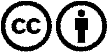 Verbreitung und Wiederaufbereitung ist mit Namensnennung erwünscht! Das Material darf jedoch nicht aus dem Kontext gerissen präsentiert werden. Mit öffentlichen Geldern (GEZ, Serafe, GIS, ...) finanzierte Institutionen ist die Verwendung ohne Rückfrage untersagt. Verstöße können strafrechtlich verfolgt werden.